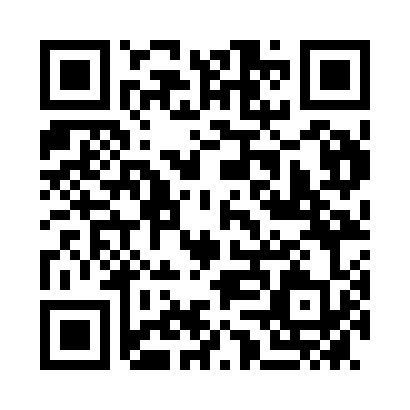 Prayer times for Sachsenburg, AustriaWed 1 May 2024 - Fri 31 May 2024High Latitude Method: Angle Based RulePrayer Calculation Method: Muslim World LeagueAsar Calculation Method: ShafiPrayer times provided by https://www.salahtimes.comDateDayFajrSunriseDhuhrAsrMaghribIsha1Wed3:475:511:045:028:1710:132Thu3:445:491:045:028:1810:153Fri3:425:481:045:038:2010:184Sat3:395:461:035:038:2110:205Sun3:375:451:035:048:2210:226Mon3:345:431:035:048:2410:247Tue3:325:421:035:058:2510:268Wed3:305:411:035:058:2610:289Thu3:275:391:035:068:2810:3110Fri3:255:381:035:068:2910:3311Sat3:225:371:035:078:3010:3512Sun3:205:351:035:078:3110:3713Mon3:185:341:035:088:3310:3914Tue3:155:331:035:088:3410:4215Wed3:135:311:035:098:3510:4416Thu3:115:301:035:098:3610:4617Fri3:085:291:035:098:3810:4818Sat3:065:281:035:108:3910:5019Sun3:045:271:035:108:4010:5320Mon3:015:261:035:118:4110:5521Tue2:595:251:035:118:4210:5722Wed2:575:241:035:128:4310:5923Thu2:555:231:035:128:4511:0124Fri2:535:221:045:128:4611:0325Sat2:505:211:045:138:4711:0526Sun2:485:201:045:138:4811:0727Mon2:465:191:045:148:4911:0928Tue2:465:191:045:148:5011:1129Wed2:465:181:045:148:5111:1330Thu2:465:171:045:158:5211:1531Fri2:455:171:045:158:5311:15